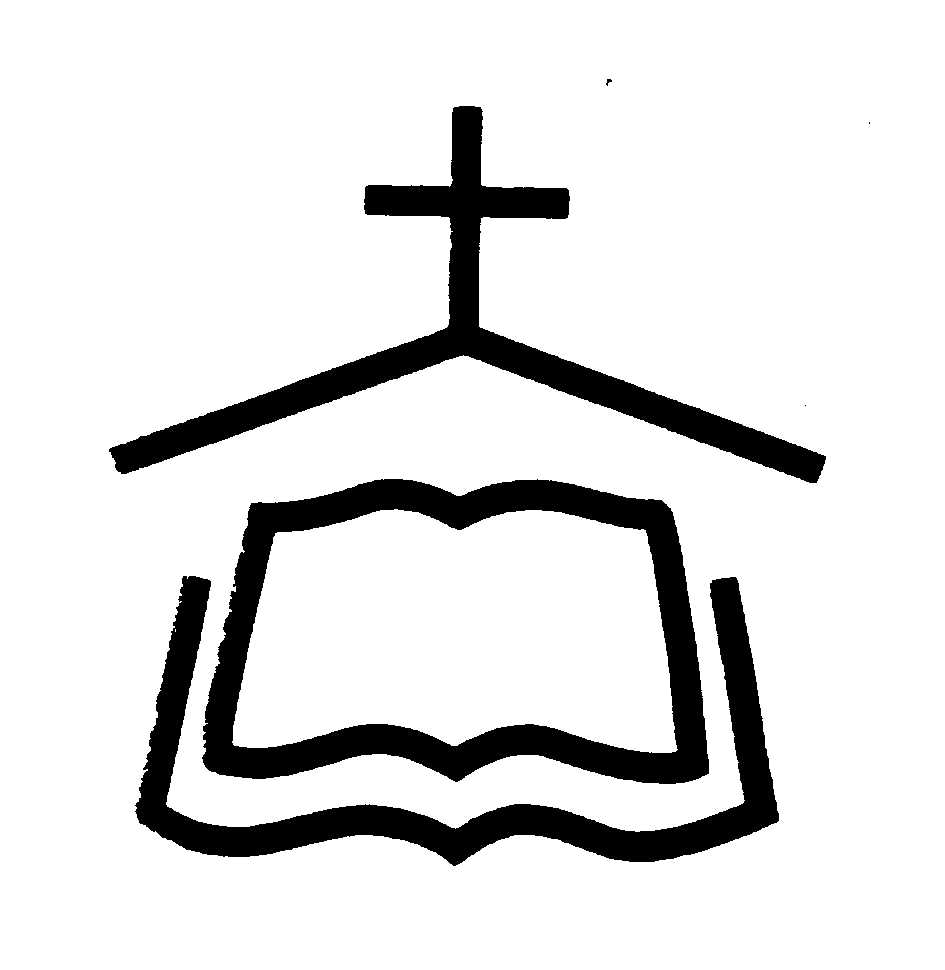   事奉同工    上主日人數及奉獻奉獻週間聚會粵 語 堂 崇 拜 程 序2015年5月17日10:00am - 11:30am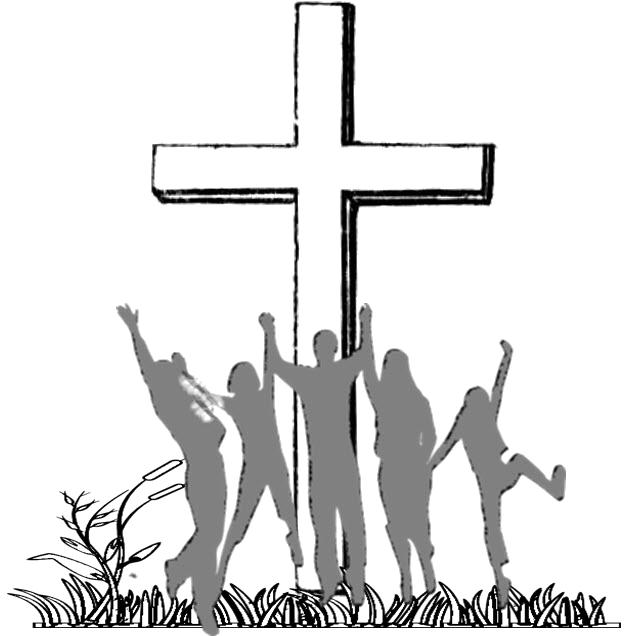 腓立比書4：4-7羅威爾華人聖經教會        of Greater      197 Littleton Rd, Bldg B, Chelmsford, MA 01824      Tel:(978)256-3889, (978)256-6276; Fax:(978)256-0056Website: www.cbcgl.orgE-mail:office@cbcgl.org“凡勞苦擔重擔的人,可以到我這裡來,我就使你們得安息”    馬太福音十一章28節“Come to me, all you who are weary andburdened, and I will give you rest. ”Matthew 11:2805/17/15本 主 日本 主 日下 主 日下 主 日05/17/15華 語粵 語華 語粵 語會前敬拜吳雅筑葛孝忠會前禱告何世宇李兆生倪   鑒吴永强司  會何世宇李兆生倪   鑒吴永强領  詩黃玉明李兆生江世明吴永强司  琴劉憶慧李思明樊曼文钟健恩翻  譯李雨倩李淑娴招  待隋   磊许啟智隋   磊吴仕根刘   丽高桂明刘   丽李儀華廖经纬廖经纬陈淑芬陈淑芬新人招待王莉莉周冰淬王莉莉周冰淬接   待封德成周冰淬何世宇周冰淬音    響郁博文  李啟荣郁博文李啟荣音    響郁博文  黄立仁郁博文黄立仁清   潔更新/英语团契更新/英语团契更新/英语团契更新/英语团契育嬰室 成    艳    项开华         彭春梅 成    艳    项开华         彭春梅  袁学男    杨冬芝  李秀真  袁学男    杨冬芝  李秀真華語Mandarin全教会联合聚会常費General Fund$   12,771.87粵語Cantonese全教会联合聚会宣道Mission Fund    $       100.00英語English全教会联合聚会慈惠基金兒童Children全教会联合聚会代轉External Transfer嬰兒Infants全教会联合聚会青少年短宣$       3,775.00特別收入$          198.00特別基金$          100.00總計Total378總計Total $   16,944.87    經 常 費上週奉獻       $       12,771.87經 常 費累積奉獻       $     210,104.95宣 教 基 金累積奉獻       $       23,810.00宣 教 基 金奉獻目標       $     100,000.00課程名稱語言教師教室希伯来书查经班國吳榮滁牧師华語禮堂教會歷史粵黄立仁老師李淑娴老師粵語禮堂Parent & Youth: Growing Together in the Lord國青少年家長A223Improving Your Serve英馬德諾牧師A216Gospel of John Bible Study英A113禱 告 會主日：9:15am~9:45am禱 告 會週三：7:45pm~9:00pm團   契小   組週五：7:30pm~9:30pm 團   契小   組華語團契 粵語團契 青少年LYF 兒童AWANA   嬰兒照顧以斯帖姊妹團契週三：10:00am~12:00pm晨光長者團契週三：10:00am~12:00pm宣召詩篇  66:1-2詩篇  66:1-2詩篇  66:1-2詩篇  66:1-2詩篇  66:1-2詩篇  66:1-2詩篇  66:1-2詩篇  66:1-2司會司會詩歌讚美詩歌讚美詩歌讚美1. #5聖哉三一1. #5聖哉三一1. #5聖哉三一1. #5聖哉三一1. #5聖哉三一敬拜團敬拜團敬拜團2. 你坐著為王2. 你坐著為王2. 你坐著為王2. 你坐著為王2. 你坐著為王2. 你坐著為王2. 你坐著為王2. 你坐著為王3. 親眼見你3. 親眼見你3. 親眼見你3. 親眼見你3. 親眼見你3. 親眼見你3. 親眼見你3. 親眼見你祈禱司會司會奉獻 #366更親近恩主 #366更親近恩主 #366更親近恩主 #366更親近恩主 #366更親近恩主 #366更親近恩主 #366更親近恩主 #366更親近恩主會眾會眾啟應文馬太福音 14:22-33馬太福音 14:22-33馬太福音 14:22-33馬太福音 14:22-33馬太福音 14:22-33馬太福音 14:22-33馬太福音 14:22-33馬太福音 14:22-33馬太福音 14:22-33會眾證道證道決戰康福莊決戰康福莊決戰康福莊決戰康福莊決戰康福莊吳榮滁牧師吳榮滁牧師吳榮滁牧師吳榮滁牧師回應     回應        #86 惟獨耶穌   #86 惟獨耶穌   #86 惟獨耶穌   #86 惟獨耶穌   #86 惟獨耶穌张国森长老张国森长老张国森长老张国森长老經文背誦經文背誦經文背誦經文背誦馬太福音 14:33馬太福音 14:33馬太福音 14:33张国森长老张国森长老张国森长老张国森长老歡迎 / 報告 / 代禱歡迎 / 報告 / 代禱歡迎 / 報告 / 代禱歡迎 / 報告 / 代禱歡迎 / 報告 / 代禱张国森长老张国森长老张国森长老张国森长老张国森长老頌讚#536三一頌#536三一頌#536三一頌#536三一頌#536三一頌#536三一頌#536三一頌#536三一頌會眾會眾祝福吳榮滁牧師吳榮滁牧師吳榮滁牧師吳榮滁牧師吳榮滁牧師阿們頌# 532# 532# 532# 532# 532會眾會眾會眾會眾會眾主日崇拜SundayWorship  華  語          粵  語             英  語   Mandarin    Cantonese    English10:00am主日學SundaySchool  華  語          粵  語             英  語    Mandarin    Cantonese     English11:30am